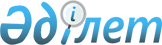 О внесении изменения и дополнения в постановление акимата города Петропавловска от 21 декабря 2011 года N 1926 "Об организации оплачиваемых общественных работ на предприятиях и в организациях города Петропавловска"
					
			Утративший силу
			
			
		
					Постановление акимата города Петропавловска Северо-Казахстанской области от 13 июля 2012 года N 1375. Зарегистрировано Департаментом юстиции Северо-Казахстанской области 24 августа 2012 года N 13-1-232. Утратило силу постановлением акимата города Петропавловска Северо-Казахстанской области от 14 января 2013 года N 29

      Сноска. Утратило силу постановлением акимата города Петропавловска Северо-Казахстанской области от 14.01.2013 N 29

      В соответствии статьей 21 Закона Республики Казахстан от 24 марта 1998 года №оо213 «О нормативных правовых актах» акимат города ПОСТАНОВЛЯЕТ:



      1. Внести в постановление акимата города Петропавловска «Об организации оплачиваемых общественных работ на предприятиях и в организациях города Петропавловска» от 21 декабря 2011 года № 1926 (зарегистрировано в Реестре государственной регистрации нормативных правовых актов за № 13-1-209 от 27 декабря 2011 года, опубликовано в газетах «Қызылжар нұры» от 6 января 2012 года № 1, «Проспект СК» от 6 января 2012 года № 1) следующие изменения:



      приложение 1 «Перечень предприятий и организации города Петропавловска, в которых будут проведены оплачиваемые общественные работы, их виды и объемы» к указанному постановлению изложить в новой редакции, согласно приложения.



      2. Контроль за исполнением настоящего постановления возложить на заместителя акима города Байбактинова Н.Б.



      3. Настоящее постановление вводится в действие по истечении десяти календарных дней после дня первого официального опубликования.      Аким города                                Б. Жумабеков       СОГЛАСОВАНО:      ГУ «Департамент юстиции

      Северо-Казахстанской области

      Министерства Юстиции

      Республики

      Казахстан»                                 Е. Сейдимбеков      ГУ «Налоговый департамент

      по Северо-Казахстанской

      области Налогового комитета

      Министерства финансов

      Республики Казахстан»                      К. Жулмухамбетов      ГУ «Департамент по исполнению судебных

      актов Северо-Казахстанской области Комитета

      по исполнению судебных актов Министерства

      Юстиции Республики Казахстан»              Р. Базылов      ГУ «Департамент по контролю в сфере

      образования Северо-Казахстанской области

      Комитета по контролю в сфере образования

      и науки Республики Казахстан»              Е. Абельдинов      ГУ «Управление по делам обороны

      города Петропавловска

      Северо-Казахстанской области»              Д. Габдуллин      ГУ «Канцелярия Северо-Казахстанского

      областного суда департамента по обеспечению

      деятельности судов при верховном суде

      Республики Казахстан»                      С. Актанов      ГУ «Управление внутренних дел города

      Петропавловска Департамента

      внутренних дел

      Северо-Казахстанской области»              А. Касеинов      ГУ «Управление Комитета по правовой

      статистике и специальным учетам

      Генеральной прокуратуры

      Республики Казахстан по

      Северо-Казахстанской области»              А. Маткаримов      ГУ «Управление юстиции города

      Петропавловска Департамента

      Юстиции Северо-Казахстанской

      области Министерства Юстиции

      Республики Казахстан»                      Ж. Самашев      ГУ «Северо-Казахстанский областной

      центр по профилактике

      и борьбе со СПИД»                          А. Сыздыкова      Коммунальное государственное казенное

      предприятие на праве хозяйственного

      ведения «Областной наркологический центр»

      акимата Северо-Казахстанской области

      Министерства здравоохранения

      Республики Казахстан                       Б. Ыбыраев      ГУ «Северо-Казахстанский

      государственный архив»                     С. Маликова      ГУ «Архив по личному составу

      г.Петропавловска Северо-Казахстанской

       области»                                  Б. Муслимова      Северо-Казахстанская областная

      Дирекция телекоммуникаций

      филиал АО «Казахтелеком»                   А. Шукенов

Приложение

Утверждено

постановлением акимата города

Петропавловска

от 13 июля 2012 года № 1375Приложение 1

Утверждено

постановлением акимата города

от 21 декабря 2011 года № 1926 Перечень предприятий и организаций города, в которых будут проведены оплачиваемые общественные работы, их виды и объемы
					© 2012. РГП на ПХВ «Институт законодательства и правовой информации Республики Казахстан» Министерства юстиции Республики Казахстан
				№ п/пНаименование предприятия, организацииРабо

чих местВид общественных работОбъем работПро

должи

тель

ность

об

щест

вен

ных

работ

(меся

цев)Источ

ник фи

нансиро

вания1Государствен

ное комму

нальное предприятие «Коммунхоз» акимата города Петропавлов

ска Государ

ственное учреждение «Отдела жилищно-

коммуналь

ного

хозяйства, пассажирско

го тран

спорта и

автомобиль

ных дорог

города

Петропавлов

ска»180 чело

векОказание помощи в уборке террито

рии города; оказание помощи в озелене

нии и благоуст

ройстве террито

рии; оказание помощи в выполне

нии подсобных работ в строительстве ледовых городков453735000 квад

ратных метров 57150

квадрат

ных метров 28000

ледовых блоков12Бюджет

города

Петро

павлов

ска2Государствен

ное учреж

дение «Северо-

Казахстанс

кий областной центр по профилактике и борьбе со СПИД»7 чело

векОказание помощи в профилак

тической работе среди уязвимой группы населения (потреби

телей инъекционных наркоти

ков)Помощь специалистам при прове

дении лекций, бесед с охватом 2500 человек12Бюджет

города

Петро

павлов

ска3Коммунальное государствен

ное казенное предприятие на праве хо

зяйственного ведения «Областной наркологичес

кий центр» акимата Северо-

Казахстанс

кой области Министерства здравоохране

ния Рес

публики Казахстан 4 че

ловекаОказание помощи в профилак

тической работе среди молодежи, потребите

лей инъе

кционных наркоти

ков и

алкоголя в учебных заведе

ниях городаПомощь специалистам при прове

дении лекций, бесед сохва

том 3200

человек12Бюджет

города

Петро

павлов

ска4Государственное учреждение «Управление внутренних дел города Петропавловска Департамента внутренних дел Северо-

Казахстанс

кой области»37 чело

векОказание помощи в формировании базы данных в целях улучшения качества оператив

ного обс

лужива

ния; насе

ления8400 дел12Бюджет

города

Петро

павлов

ска5Государственное учреждение «Налоговый департамент по Северо-

Казахстанс

кой области» Налогового комитета Министерства финансов Республики Казахстан6 чело

векВручение уведомле

ний о суммах начислен

ных и не

уплачен

ных нало

гов по городу Петропа

вловску80 000 уведомле

ний в  год.12Бюджет

города

Петро

павлов

ска6Государствен

ное учрежде

ние «Аппарат

акима города

Петропавлов

ска»10 че

ловекОказание помощи в обработке и подго

товке к

хранению

документа

ции; ксе

рокопиро

ванию,

рассылке и дос

тавке

материа

лов; по

мощь в

организа

ции и

проведе

нии об

ществен

ных ком

паний,

обходе

террито

рий горо

да в

работе с

населе

ниемПо меренакопления докумен

тов12Бюджет

города

Петро

павлов

ска7Государствен

ное учрежде

ние «Отдел

земельных

отношений

города Пет

ропавловска»5 чело

векПомощь в

обследова

нии и

составле

нии актов

выбора

земельных

участков,

в пос

тановке

их на

учет, как

бесхозяй

ное иму

щество;

помощь в

обработке

архивных

докумен

тов5000 докумен

тов12Бюджет

города

Петро

павлов

ска8Государствен

ное учрежде

ние «Отдел

занятости и

социальных

программ

города Пет

ропавловска»7 чело

векОказание

помощи в

проведе

нии рес

публикан

ских и

региональ

ных об

ществен

ных ком

паний

(статисти

ческие

обследова

ния по

вопросам

занятости

и социаль

ной защи

ты насе

ления);

оказание помощи в проведе

нии тех

нических

работ по

ведению

баз дан

ных раз

личных

категорий

населе

ния, нуж

дающихся

в социаль

ной

защите;

помощь в

обработке

архивных

докумен

тов;

работа

курьераПо мере

накопле

ния доку

ментов12Бюджет

города

Петро

павлов

ска9Государствен

ное учрежде

ние «Отдел

предпринима

тельства,

сельского

хозяйства и

ветеринарии

города Пет

ропавловска»3 че

ловекаПомощь в переписи домашних хозяйств и в сос

тавлении похозяйст

венных книг; оказание помощи в обработке и подго

товке к хранению документа

цииОбход 10132 дворов Работа с субъекта

ми малого и сред

него биз

неса12Бюджет

города

Петро

павлов

ска10Государствен

ное учрежде

ние «Отдел

финансов

города Пет

ропавловска»3 че

ловекаОказание помощи в выявлении бесхозяй

ных жилых и нежилых объектов для пос

ледующего принятия в ком

мунальную собствен

ность акимата города Петропа

вловскаОбследова

ние 450 жилых и нежилых объектов12Бюджет

города

Петро

павлов

ска11Государствен

ное учрежде

ние «Отдел

строительст

ва города

Петропавлов

ска»2 че

ловекаОказание помощи в обработке и подго

товке к хранению документа

ции

Оказание помощи в формирова

нии базы данных в целях улучшения качества и опера

тивности

обслужива

ние насе

ленияПо мере накопле

ния12Бюджет

города

Петро

павлов

ска12Государствен

ное учрежде

ние «Управле

ние юстиции

города Петро

павловска

Департамента

Юстиции

Северо-

Казахстан

ской облас

ти»

Министерства

Юстиции

Республики Казахстан10 че

ловекОказание помощи в ведении делопроиз

водства управле

ния юстиции города; оказание помощи в работе с архивными документа

ми по линии ЗАГС, по регистра

ции прав на недви

жимое иму

щество,

по регис

трации

юридичес

ких лиц оказание помощи в обработ

ке и под

готовке к хранению документа

цииПо мере накопле

ния12Бюджет

города

Петро

павлов

ска13Государствен

ное учрежде

ние «Департа

мент юстиции

Северо-

Казахстан

ской облас

ти» Минис

терства

Юстиции

Республики

Казахстан10 че

ловекОказание помощи в работе с архивными документа

ми по линии ЗАГС, по регистра

ции прав на недви

жимое иму

щество,

по регис

трации юридичес

ких лиц, оказание помощи в обработке подготов

ке к хранению документа

цииПо мере накопле

ния12Бюджет

города

Петро

павлов

ска14Государствен

ное учреж

дение

«Управление

по делам

обороны

города

Петропавлов

ска Северо-

Казахстан

ской

области»5 чело

векОказание помощи в обработке и подго

товке к хранению документа

ции ксеро

копирова

нию, рас

сылке и

доставке материа

ловПо мере накопле

ния доку

ментов12Бюджет

города

Петро

павлов

ска15Государствен

ное учрежде

ние «Северо-

Казахстан

ский госу

дарственный

архив»3 че

ловекаОказание помощи в обработке и подго

товке к

хранению документа

ции5100 докумен

тов12Бюджет

города

Петро

павлов

ска16Государствен

ное учрежде

ние

«Управление

Комитета по

правовой

статистике и

специальным

учетам

Генеральной

прокуратуры Республики

Казахстан по

Северо-

Казахстан

ской

области»3 че

ловекаОказание помощи в обработке и подго

товке к хранению документа

ции рас

сылка и

доставка справок формирова

ние бу

мажной

базы

данных по

качеству

оператив

ному обс

луживанию

населения

города в

части

выдачи справок36000 докумен

тов12Бюджет

города

Петро

павлов

ска17Государствен

ное учрежде

ние «Канцеля

рия Северо-

Казахстан

ского област

ного суда

департамента по обеспече

нию деятель

ности судов

при верхов

ном суде

Республики

Казахстан»10 че

ловекОказание помощи в формировании базы данных в целях качества и опера

тивности

обслужива

ния насе

ленияПо мере

накопле

ния12Бюджет

города

Петро

павлов

ска18Государствен

ное учрежде

ние «Отдел

экономики и

бюджетного

планирования

города Пет

ропавловска»2 чело

векКопирова

ние доку

ментов,

доставка

докумен

тов опо

вещение

предприя

тий о про

водимых

мероприя

тиях,

участие в

обществен

ных ком

панияхПо мере накопле

ния12Бюджет

города

Петро

павлов

ска19Государствен

ное комму

нальное

предприятие

«Жилищно-экс

плуатацион

ная служба»

акимата горо

да Петро

павловска5 чело

векПомощь в организа

ции и про

ведении

обществен

ных ком

паний

обходе

террито

рий горо

да, в

работе с

населе

ниемПо мере накопле

ния докумен

тов12Бюджет

города

Петро

павлов

ска20Государствен

ное учрежде

ние «Архив

по личному

составу

города

Петропавлов

ска Северо-

Казахстан

ской

области»1 чело

векОказание помощи в обработке и подго

товке к

хранению

документацииПо мере накопле

ния доку

ментов12Бюджет

города

Петро

павлов

ска21Государствен

ное учрежде

ние «Отдел

архитектуры

и градострои

тельства

города Пет

ропавловска»1 чело

векОказание помощи в обработке и подго

товке

докумен

тов по оформле

нию зе

мельных

участков, архивиро

вании

докумен

тов, в

ведении

кадастро

вых дел, а также в оформле

нии юри

дических

докумен

товПо мере накопле

ния доку

ментов12Бюджет

города

Петро

павлов

ска22Государствен

ное учрежде

ние «Депар

тамент по

исполнению

судебных

актов Северо-

Казахстан

ской области

Комитета по

исполнению

судебных

актов

Министерства

Юстиции

Республики

Казахстан»10 че

ловекОказание помощи в формировании базы данных в целях улучшения качества и опера

тивности

обслужива

ния насе

ления,

оказание

помощи в обработке документа

цииПо мере накопле

ния доку

ментов12Бюджет

города

Петро

павлов

ска23Государствен

ное учрежде

ние «Департа

мент по

контролю в

сфере образо

вания

Северо-

Казахстан

ской области

Комитета по

контролю в

сфере образо

вания и

науки

Министерства

Образования

и науки

Республики

Казахстан»3 чел

овекаОказание помощи в обработке и подго

товке к

хранению документа

ции, оказ

ание помо

щи в рас

сылке и

доставке

материа

ловПо мере накопле

ния доку

ментов12Бюджет

города

Петро

павлов

ска24Северо–

Казахстан

ский Филиал

Государствен

ного учреж

дения

«Есильский

департамент

экологии

Комитета

экологического регулиро

вания и

контроля

Министерства

охраны

окружающей

среды

Республики

Казахстан»2 че

ловекаОказание помощи в обработке

и подго

товке к

хранению

документа

ции, ока

зание

помощи в

рассылке

и достав

ке мате

риаловПо мере накомле

ния доку

ментов12Бюджет

города

Петро

павлов

ска25Северо-

Казахстан

ская област

ная дирекция

телекоммуни

каций филиал

АО «Казах

телеком»10 че

ловекОказание помощи в прокладке коммуника

ции10000 метров5Бюджет

города

Петро

павлов

скаИтого339 че

ловека